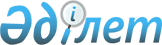 Қазақстан Республикасы Үкіметінің 2008 жылғы 25 ақпандағы N 187 қаулысына өзгерістер енгізу туралыҚазақстан Республикасы Үкіметінің 2008 жылғы 28 мамырдағы N 505 Қаулысы



      Қазақстан Республикасының Үкіметі 

ҚАУЛЫ ЕТЕДІ:





      1. "Ауыл шаруашылығы өнімін қайта өңдеу кәсіпорындарына олардың айналым қаражатын толықтыруға екінші деңгейдегі банктер беретін кредиттер бойынша сыйақы (мүдде) ставкасын субсидиялау ережесін бекіту туралы" Қазақстан Республикасы Үкіметінің 2008 жылғы 25 ақпандағы N 187 
 қаулысына 
 мынадай өзгерістер енгізілсін:



      көрсетілген қаулымен бекітілген Ауыл шаруашылығы өнімін қайта өңдеу кәсіпорындарына олардың айналым қаражатын толықтыруға екінші деңгейдегі банктер беретін кредиттер бойынша сыйақы (мүдде) ставкасын субсидиялау ережесінде:



      3-тармақтағы "2008 жылға" деген сөздер ", 109 "Қазақстан Республикасы Үкіметінің шұғыл шығындарға арналған резервінің есебінен іс-шаралар өткізу" бағдарламасы бойынша 2008 жылға" деген сөздермен ауыстырылсын;



      9-тармақтың 1) тармақшасындағы "14,5 (он төрт бүтін оннан бес)" деген сөздер "16" (он алты)" деген сөздермен ауыстырылсын;



      көрсетілген Ережеге 1-қосымшадағы "кіші бағдарламасын" деген сөздер "кіші бағдарламасын, 109 "Қазақстан Республикасы Үкіметінің шұғыл шығындарға арналған резервінің есебінен іс-шаралар өткізу" бағдарламасын" деген сөздермен ауыстырылсын;



      көрсетілген Ережеге 5-қосымшадағы "ашылған банктің" деген сөздер ", 109 "Қазақстан Республикасы Үкіметінің шұғыл шығындарға арналған резервінің есебінен іс-шаралар өткізу" бағдарламасы бойынша ашылған банктің" деген сөздермен ауыстырылсын;



      көрсетілген Ережеге 7-қосымшада тақырыбындағы "банк кредиті" деген сөздер ", 109 "Қазақстан Республикасы Үкіметінің шұғыл шығындарға арналған резервінің есебінен іс-шаралар өткізу" бағдарламасы бойынша банк кредиті" деген сөздермен ауыстырылсын.




      2. Осы қаулы алғаш рет ресми жарияланған күнінен бастап қолданысқа енгізіледі.

      

Қазақстан Республикасының




      Премьер-Министрі                                    К.Мәсімов


					© 2012. Қазақстан Республикасы Әділет министрлігінің «Қазақстан Республикасының Заңнама және құқықтық ақпарат институты» ШЖҚ РМК
				